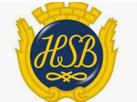 Viktig information gällande spiskåpor!Efter genomförd OVK har föreningen begärt och fått offert på spiskåpor till hus 8 – 16.Vi har samtidigt haft besiktningsman på plats vilken istället för spiskåpor rekommenderar kolfilterfläkt i alla lägenheter. Kolfilterfläkt skulle bla vara bättre för vårt ventilationssystem.Då vi nu önskar utlåtande från två av varandra oberoende parter får vi tyvärr skjuta på upphandlingen av spiskåpor eller kolfilterfläktar. Föreningen ska självklart ha det som är bäst med hänsyn taget till allt. Vi arbetar med detta så fort vi kan. Ingen kostnad för bostadsrättsinnehavaren. Styrelsen brf Smedby 